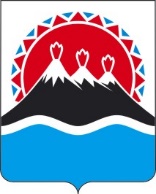 П О С Т А Н О В Л Е Н И ЕПРАВИТЕЛЬСТВАКАМЧАТСКОГО КРАЯО внесении изменения в часть 1 постановления Правительства Камчатского края от 26.03.2024 № 137-П «О мерах по обеспечению пожарной безопасности в лесах на территории Камчатского края в 2024 году»ПРАВИТЕЛЬСТВО ПОСТАНОВЛЯЕТ:1. Внести в часть 1 постановления Правительства Камчатского края от 26.03.2024 № 137-П «О мерах по обеспечению пожарной безопасности в лесах на территории Камчатского края в 2024 году» изменение, заменив слова                 «1 мая» словами «27 апреля».2. Настоящее постановление вступает в силу после дня его официального опубликования.[Дата регистрации] № [Номер документа]г. Петропавловск-КамчатскийПредседатель Правительства Камчатского края[горизонтальный штамп подписи 1]Е.А. Чекин